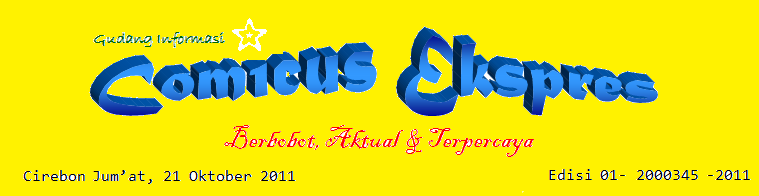 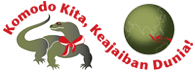 BERAGAM FAKTA TENTANG KEAJAIBAN TAMAN NASIONAL KOMODO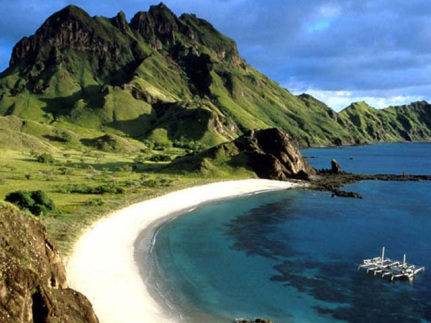 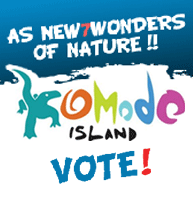 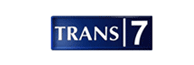 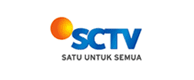 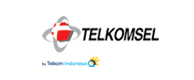 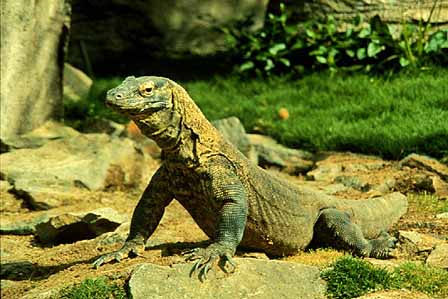 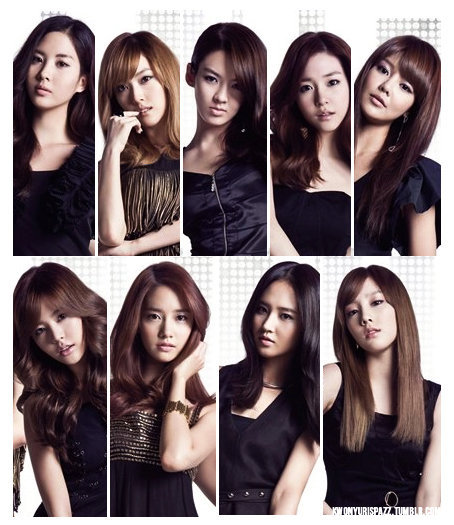 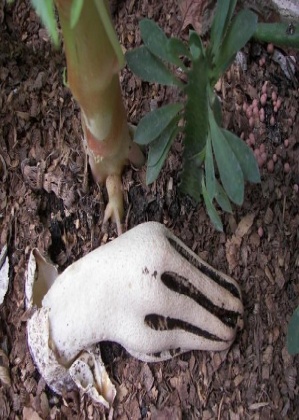 